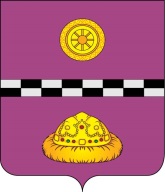 РЕШЕНИЕКЫВКÖРТÖДот 30.04.2014 г. № 308            г. Емва,  Республика КомиО внесении изменений в решение Советамуниципального района «Княжпогостский»от 25.12.2013 г. № 260 «Об утверждении перечнеймуниципальной собственности муниципального образования городского поселения «Емва», передаваемого в собственность муниципального образования муниципального района «Княжпогостский»	В связи с допущенной технической ошибкой, рассмотрев решение Совета городского поселения «Емва» от 17.04.2014 г. № I-22/125 «О внесении изменений в решение Совета городского поселения «Емва» от 23.12.2013 г. № I-14/83 «Об утверждении перечня муниципальной собственности муниципального образования городского поселения «Емва», передаваемой в собственность муниципального образования муниципального района «Княжпогостский», Совет муниципального района «Княжпогостский»Решил:        1. Внести следующие изменения в решение Совета муниципального района «Княжпогостский» от 25.12.2013 г. № 260 «Об утверждении перечней муниципальной собственности муниципального образования городского поселения «Емва», передаваемого в собственность муниципального образования муниципального района «Княжпогостский» (далее - Решение):	1.1. В разделе 1. Недвижимое имущество приложения № 1 к Решению изменить таблицу, изложив ее в редакции, согласно приложению № 1 к настоящему решению.	1.2.  В разделе 1. Недвижимое имущество в приложении № 3 к Решению изменить таблицу, изложив ее в редакции, согласно приложению № 3 к настоящему решению.       	2. Настоящее решение вступает в силу со дня его принятия.Глава муниципального района«Княжпогостский» - председатель Совета района		                        			 Н.А. ТуркинаПОПОВ В.А.		____________Согласовано: Немчинов А.Л.______________ Панченко И.В.____________ Горетова В.П.___________ Шепеленко Е.М.________________ Соколова Ю.А.________________                                                                                                                                                           Приложение № 1к решению Совета муниципального района «Княжпогостский» от 30.04.2014г.  № 308   1. Недвижимое имущество                                                                                                                                                                      Приложение № 2к решению Совета муниципального района «Княжпогостский» от 30.04.2014г.  № 308  1. Недвижимое имуществоРеест-ровый № НаименованиеМесто нахождениеПлощадьПлощадьБаланс. Стоимость (тыс. руб.)ПримечаниеРеест-ровый № НаименованиеМесто нахождениеЕд. изм.Кол-воБаланс. Стоимость (тыс. руб.)Примечание1.1.17.02Здание клуба169200, Республика Коми, Княжпогостский район, г. Емва, ул.60 лет Октября, д.55акв.м521,64553585,60Реест-ровый № НаименованиеМесто нахождениеПлощадьПлощадьБаланс. Стоимость (тыс. руб.)ПримечаниеРеест-ровый № НаименованиеМесто нахождениеЕд. изм.Кол-воБаланс. Стоимость (тыс. руб.)ПримечаниеПомещения №№ 6-15169200, Республика Коми, Княжпогостский район, г. Емва, ул. Коммунистическая, д.9кв.м268,93 716 049,67